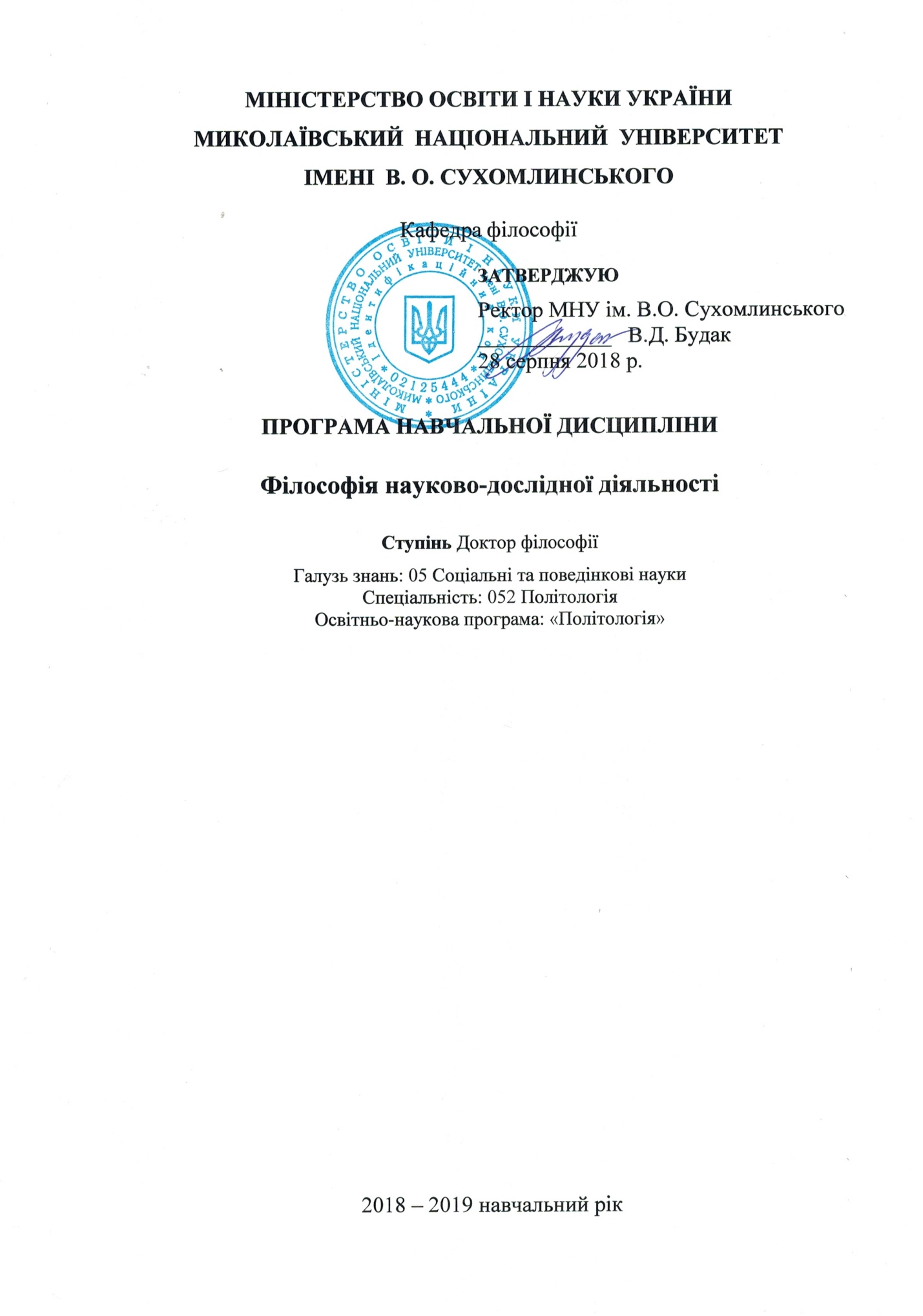 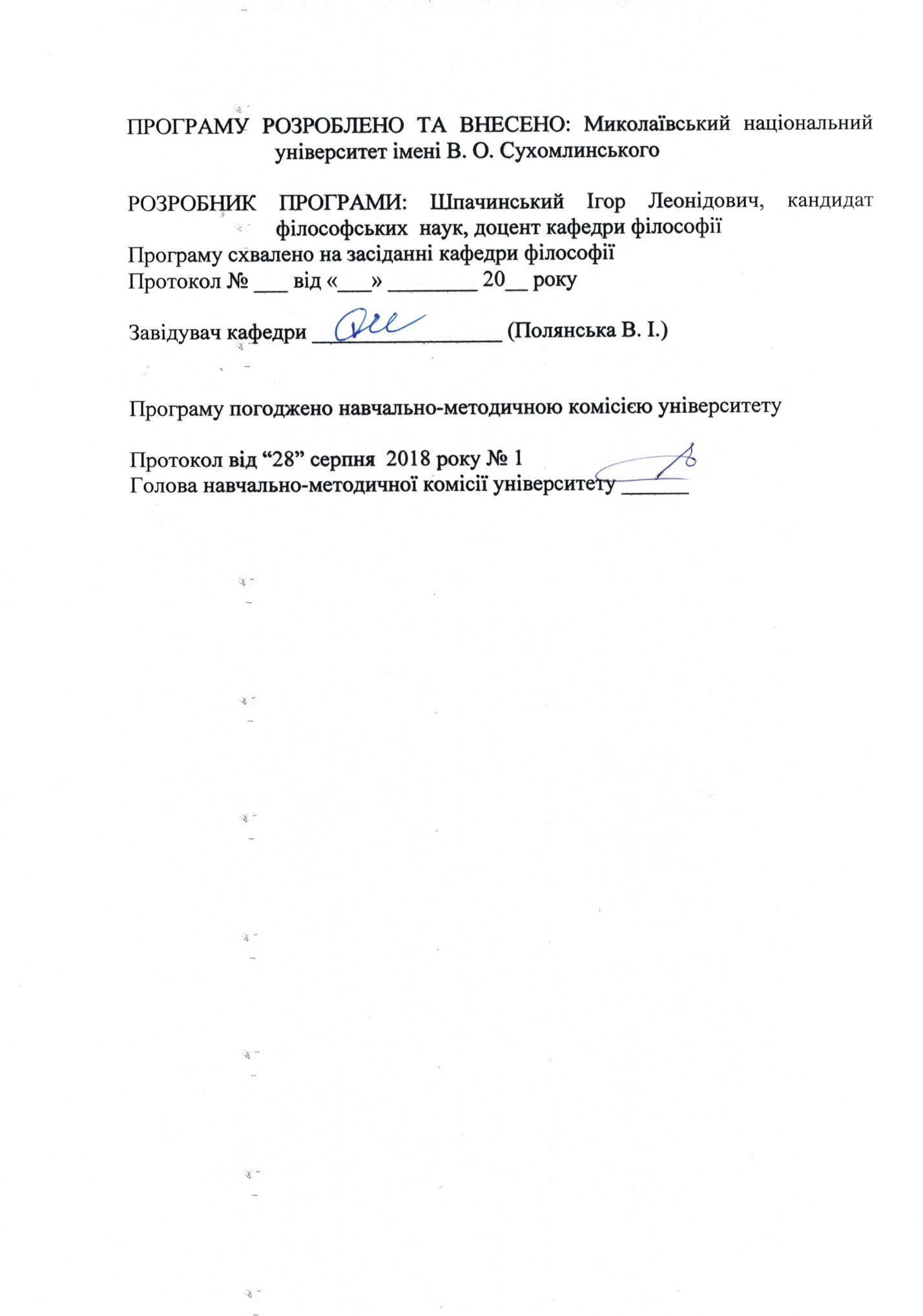 Анотація Дисципліна «Філософія науково-дослідної діяльності» -  наукова дисципліна, яка на сьогодні містить багатопланову систему раціогуманітарних знань про принципи,підходи, методи, способи, засоби та інструменти пізнання, конструюванняіперетворення світу та людини. Її нагальність полягає в здатності майбутнього науковця логічно правильно аналізувати, формулювати та віднаходити оптимальні шляхи-способи вирішення дослідницьких завдань і проблем в швидкоплинних умовах сучасної реальності. Ключові слова: пізнання, методологія, епістемологія, дослідницька діяльність. 	Thediscipline "PhilosophyofResearch" - a scientificdiscipline,thatcurrentlycontains a multifacetedsystemofrationalhumanitiesknowledgeoftheprinciples, approaches, methods, ways, meansandtoolsofcognition, designandtransformationoftheworldandman. Itsurgencyliesintheabilityofthefuturescientisttologicallycorrectlyanalyze, formulateandfindoptimalwaystosolveresearchtasks andproblemsinthefleetingconditionsofmodernreality.Keywords: cognition, methodology, epistemology, researchactivity.ВступПрограма вивчення нормативної навчальної  дисципліни “Філософія науково-дослідної діяльності” складена відповідно до освітньо-наукових програм підготовки  здобувачів ступеня доктора філософії і методичних рекомендацій щодо розроблення стандартів вищої освіти.Вивчення курсу дає можливість аспірантам використовувати здобуті знання у своїй науковій діяльності, визначати їх засади та значення для конкретного наукового дослідження.Курс розрахований на вивчення, проробку і усвідомлення фундаментальних понять філософських питань наукового пізнання та їх практичного застосування.Відповідно предметом вивчення  навчальної дисципліни є філософські проблеми  науково-дослідної діяльності, сутність основних понять і концепцій філософських проблем сучасного природознавства і гуманітаристики. Міждисциплінарні  зв’язки: Внутрішньокафедральні зв’язки:   філософія,  логіка,                                                        соціологія,  антропологія,  соціальна  філософія.Міжкафедральні зв’язки:      аспірантам допоможуть вивчені фахові курси, та курс «історія науки». Мета, завдання навчальної дисципліни та очікувані результати:1.1. Метою  викладання  навчальної  дисципліни  “Філософія науково-дослідної діяльності ”   є:окреслити коло проблематики філософії науково-дослідної діяльності; ознайомити студентів з основними ідеями, напрямами, класичними творами з вказаної тематики.проаналізувати засадничі світоглядні й методологічні проблеми сучасного стану науки. Особлива увага приділяється проблемам кризи сучасної техногенної цивілізації та глобальним тенденціям зміни наукової картини світу, типів наукової й технічної раціональності, системам цінностей, на які орієнтуються вчені.1.2.Основними  завданнями  вивчення  дисципліни  “ Філософія науково-дослідної діяльності ” є: основним завданням вивчення дисципліни “Філософія науково-дослідної діяльності”    є  розвиток ерудиції і філософської культури студентів, збагачення їх знанням філософських проблем сучасного природничо-наукового та суспільно-гуманітарного пізнання, якими  вони могли б користуватися при самостійному науковому дослідженні у майбутньому; ознайомлення студентів з тенденціями розвитку сучасної філософії науки;Програмні результати навчання:Володіти сучасними передовими концептуальними та методологічними знаннями при виконанні науково-дослідницької та/або професійної діяльності і на межі предметних галузей знань.Формулювати мету власного наукового дослідження як складову загально-цивілізаційного процесу.Знати процедуру встановлення інформаційної цінності та якості літературних і фондових джерел.Знати принципи організації, форми здійснення освітньо-наукового процесу в сучасних умовах, його наукового, навчально-методичного та нормативного забезпечення, опрацювання наукових та інформаційних джерел. Уміти проводити критичний аналіз, оцінку і синтез нових наукових положень та ідей.Ініціювати, організовувати та проводити комплексні дослідження у науково-дослідницькій та інноваційній діяльності.Формулювати наукову проблему з огляду на ціннісні орієнтири сучасного суспільства та стан її наукової розробки, робочі гіпотези досліджуваної проблеми, які мають розширювати і поглиблювати стан наукових досліджень у своїй сфері.Аналізувати наукові праці, виявляючи дискусійні та малодосліджені питання, здійснювати моніторинг наукових джерел інформації стосовно проблеми, яка досліджується встановлювати їх інформаційну цінність шляхом порівняльного аналізу з іншими джерелами.Проводити професійну інтерпретацію отриманих матеріалів на основі сучасного програмного забезпечення з використанням існуючих теоретичних моделей, створювати власні об’єкт-теорії.Вільно спілкуватися в діалоговому режимі з широкою науковою спільнотою та громадськістю у відповідній галузі наукової та/або професійної діяльності.Кваліфіковано відображати результати наукових досліджень у наукових статтях, опублікованих як у фахових вітчизняних виданнях, так і у виданнях, які входять до міжнародних наукометричних баз.Мати досвід роботи в команді, навички міжособистісної взаємодії.Використовувати сучасні інформаційні та комунікативні технології при спілкуванні, обміні інформацією, зборі, аналізі, обробці, інтерпретації джерел.Згідно з вимогами освітньо-професійної програми студент оволодіває такими компетентностями: І. Загальнопредметні:- здібність до критичного аналізу та оцінки сучасних наукових досягнень, генеруванню нових ідей при вирішенні дослідницьких та практичних завдань, в тому числі і міждисциплінарних галузях; - здібність проектувати та здійснювати комплексні дослідження, в тому числі міждисциплінарні, на основі цілісного системного наукового світогляду з використанням знань в галузі історії та філософії науки.ІІ. Фахові: Готовність проводити дослідження проблем становлення та розвитку теорії та практики управління організаціями, як соціальними системами з метою визначення сталих зв’язків та закономірностей, що визначають природу та зміст цих проблем, логіку і механізми іх розв’язання;Самостійно формулювати предметно-наукові та методологічні проблеми, висувати гіпотези для їх вирішення та аналізувати їх;Осмислювати, аналізувати наукові факти, основні концепції і теорії фундаментальних і прикладних наук;Узагальнювати емпіричний дослідницький матеріал з позицій філософського світогляду та наукової методології; На вивчення навчальної дисципліни  відводиться 180 годин/6 кредитів ECTS.2. Інформаційний обсяг навчальної дисципліни Тема 1.Онтологічні проблеми науки. Проблема пізнання субстанції світу. Єдність і особливість буття і матерії. Онтологічне значення простору і часу як універсальних форм буття.Субстанційно - онтологічний аспект розвитку взаємодії та детермінації. Співвідношення об'єктивної і суб'єктивної реальності. Проблема реальності в  науці.Тема 2.Філософський аналіз процесу наукового пізнання.  Гносеологічні проблеми науки. Структура пізнавального процесу. Істина як процес і результат пізнання. Буденне і наукове пізнання. Проблема єдності і класифікації науки. Об'єктивність і предметність наукових знань . Науковий підхід до встановлення істинності суджень Взаємозв'язок гносеології і методології.Тема 3.Методологічний арсенал науки.Філософська методологія і її значення для розвитку науки. Поняття наукового методу. Типологія методів. Основні форми наукового знання. Методологічна спрямованість законів і категорій діалектики.Тема 4.Філософія природознавства.Об'єктивні основи і форми взаємозв'язку філософії і природознавства. Філософські проблеми фізики. Деякі філософські проблеми математики. Філософія і кібернетика.Рекомендована літератураБазова література      Підручники  і  навчальні  посібники1.Гальченко С.І., Силка О.З. Основи наукових досліджень: навч.-метод.посіб. Черкаси: АММО, 2015. 93 с.
2. Ивин А. А. Современнаяфилософия науки. М.: Высшая школа, 2005. 592 с.
3. Кодекс наукової етики / Всеукраїнська громадянська організація «Українська федерація вчених» //Наука і наукознавство, 2005. № 3. С. 31–37.
4. Кравченко А. И. Формальная и научнаялогика: учебноепособие для ВУЗов. М.: Академический проект, 2014. 336 с. (Gaudeamus).
5. Новиков А. М., Новиков Д. А. Методологиянаучногоисследования. М.: Либроком, 2010. 280 с.
6. Селігей П. Світло і тіні наукового стилю. Київ: Видавничий дім «Києво-Могилянська академія»,2018. 628 с.
7.Філософія: підручник для студентів вищих навчальних закладів / під загал. ред. Л. Губерського. 2-е вид., перероб. і доп. Харків: Фоліо, 2017. 624 с. 8. Філософія науки / за ред. І. С. Добронравової. Київ: Київський національний університет імені Тараса Шевченко, 2018. 255 с.
9. Чуйко В. Л. Рефлексія основоположних методологій філософії науки. К.: Центр практичної філософії, 2000. 252 с.10. Dicken P. GettingScienceWrong: WhythePhilosophyofScienceMatters. London: Bloomsbury, 2019. 202 p.
11. Resnik D. B. WhatIsEthicsinResearch&WhyIsItImportant? URL:
https://www.niehs.nih.gov/research/resources/bioethics/whatis/index.cfm#:~:text=When%20conducting%20research%20on%20human,and%20burdens%20of%20research%20fairly. 
12. Rosenberg A., McIntyre L. ThePhilosophyofScience: A ContemporaryIntroduction. The 4th ed. London: Routledge, 2019. 294 p. (RoutledgeContemporaryIntroductionstoPhilosophy).
13. Smith D. Fiveprinciplesforresearchethics // MonitorStaff, January 2003. Vol 34. No. 1. P. 56.Допоміжна література1.Бібліографічне посилання. Загальні положення та правила складання: ДСТУ 8302:2015 / Нац.стандарт України. Вид. офіц. Введ. з 01.07.2016. К.: УкрНДНЦ, 2016. 16 с. (Інформація та документація).
2. Етичний кодекс ученого України / НАН України. URL:
https://zakon.rada.gov.ua/rada/show/v0002550-09/conv?lang=ru#Text 3.Міжнародні правила цитування та посилання в наукових роботах: методичні рекомендації / Науково-технічна бібліотека ім. Г. І. Денисенка Національного технічного університету України «Київський політехнічний інститут імені Ігоря Сікорського»; Українська бібліотечна асоціація. Київ:
УБА, 2016. 117 с.
Інформаційні ресурсиhttp://filosof.historic.ru – Цифрова бібліотека з філософії.http://platona.net/load/knigi_po_filosofii/Page-199 - Книги по философии.Форма підсумкового контролю успішності навчання: іспитЗасоби діагностики успішності навчання: Перелік питань для контролю та самоперевірки завдань самостійної роботи;Тестові завдання;Поточний контроль знань з дисципліни - письмова КР;Загальна підсумкова оцінка формується за результатами поточного контролю, контролю за самостійною роботою студентів та підсумкового контролю.